FP10 Zenith ledarmöte 30 mars 2017Närvarande
Dan-Ove Marcelind, Jennie Breitkreutz, Rikard Andersson, Johanna Holm, Erik Ahnberg, Nicklas Fransson, Johan Landgren, Pontus Persson, Stina ErikssonVAD – Målet med fotbollsträningenVi är schyssta mot och lyssnar på varandra och har roligt!Vårt mål är att det ska kännas roligt med fotbollsträning. Vi vill att våra barn ska komma i kontakt med fotboll på ett lekfullt sätt, att de ska få öva på bollkontroll, vara del i ett lag och prova på att spela fotbollsmatch.  HUR vill vi göra
Samma träningsupplägg som i höstas, dvs varva övningar, match och lek.De föräldrar/ledare som är med på planen är aktiva i fotbollsträningen och övriga föräldrarna står på sidan och tittar på.Testa vi d nästa träning att ledarna följer med sin grupp till de olika övningarna istället för att ledarna stannar kvar vid resp övningsplan.Dela killar och tjejer: Föräldramöte för tjejlaget behövs för att få fler ansvariga ledare och föräldrarepresentanter för tjejlaget för att laget ska kunna stå på egna ben.NÄRVi har planen, Bjurfors 1 och 2, Lördagar kl 10.30-12.00.
Träning kl 10.45-11.45. 
En timme känns som bra längd på träningen för nu. Om vi vill kan vi förlänga med 15 minuter.
Ledare träffas kl 10.30 för att förbereda träning. Vi behöver ha de 15 min för att förbereda planen för träning.
HURNedan bild gäller för P10. 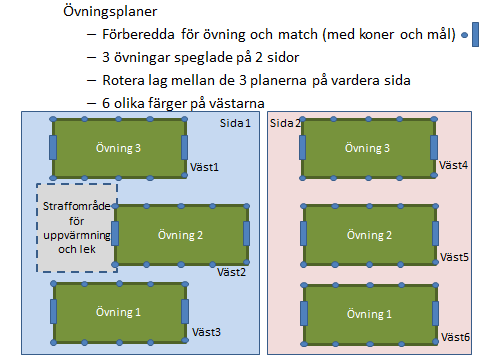 - Förberedelser: 6 övningsplaner förberedda för både övningar och match, inklusive mål, koner, bollar och västar med rätt färg- En ansvarig ledare ser till att resp övingsplan iordningställs. Bra med två ledare per övningsplan.- 3 övningar speglat på två planhalvor- Körschema 1h:- uppvärmning
- dela in lag
- övning nr 1
- övning nr 2
- match
- vattenpaus, lek
- övning nr 3
- match
- hejdå-lek/stafett- 6-9 spelare per lag. Vi brukar vara 35-50 spelare på en träning i P10.
- presentera barn/ledare vid namn för att skapa lagkänsla
- vid match stannar varje lag på resp övningsplan för att undvika att det blir för många spelare i varje lag
- vid match gäller fotbollsregler: bara fötter på bollen, frispark om oschysst spel, inkast, avspark
- se till att alla spelare har västar på sig när de lämnar övningsplan
- Övningsförslag bör finnas på Zeniths Fotbollssektions Laget.se sida. Dan-Ove kollar var övningar finns och återkommer. Övningar finns även på Göteborgs fotbollsförbund.VEM gör vad

Ansvarsområden att delas ut under mötet:Lagledare P10: Stina EF10: att redas ut.Träningsprogram P10 Stina E, Rikard AF10 Dan-Ove M, Daniel K tills vidareCuper/matcher Rikard A P10Dan-Ove M F10Kommunikation på laget.seStina lägger alla ledare som Admin för att alla ska kunna kommunicera ”sina” delar resp lägga upp aktiviteter.Materialansvarig – Pontus PBollar/västar/koner/första förbandLedarkläderSjukvårdsväskaKontaktperson för kansliet – Sven V, Stina E, Rikard A, Erik A, Dan-Ove M, Jennie B, Johanna HZenithmötenUngdomssektionen – Erik A, Nicklas FGräscupen - Dan-Ove M, Stina E, Jennie B, Johanna HMöten i klubbstugantisdag 4/4 kl 19.0030 maj kl 19.00Mer info om hur kontakta andra lag skickas ut efter mötet 4/4Föräldraföreningsmöte – Jennie B, Johanna H, Stefan CWebmasterP10: Sven V
F10: när F10 vill ha en egen Laget.se sida behövs en egen webmaster för F10.Föräldrarepresentant Fika på träningFika på A-lags matchGräscupenDelta i Gräscup möteDela ut tider för föräldrarnaGemensam beställning av träningskläder om intresse finns. Individuell beställning göras på InterSports webshop, se länk nedan.Initiera/Fixa lagaktiviteterFöräldrarepresentantens roll är alltså inte fixa allt själv utan se till att föräldrarna fixar.Lagkassa Hur skaffa konto Johanna H kollar. Bra om två personer står på kontot.Stefan C har hanterat fika pengar privat upp till nu.Varje lag får en peng efter GräscupenNycklarStina E, Ola B, Nicklas F, Dan-OveYusef har nyckel men kommer inte vara med merSjukvårdareP10: Niklas F, Pontus P, Johanna HLedares ansvar – se även info i Zenith folder och Gröna trådenFörbereda övningsplan för övning och matchPresentera och genomföra övningFotbollsregler Hantera konfliktRegler – för att visa hur vi vill att vi beter oss mot varandra i FP10 laget. Budskapet vävs in i träningen.Schyssta mot med-/motspelare och ledare, lyssna på ledare och ha roligt!Inga knuffar/sparkar/slag/svordomarSpelare som väljer att inte följa detta tas av planen ett tag. Självklart används detta i dialog med spelaren om spelares beteende stör de andra spelarna och inte som ”direkt första åtgärd”.TipsSitt ner vid instruktionTa bollar när övning ska börja, dvs inte vid instruktionRäcka upp handen när spelare vill säga något under instruktionVattenflaska vid stora målet, inte vid föräldrarnaCuper
Cupansvariga Rikard A och Dan-Ove M tar reda på mer info, kommunicerar info och gör anmälningarZeniths Gräscup5-mannalag4 P10 lag anmälda2 F10 lag anmälda26-27/8 och 2-3/9. F10 och P10 spelar söndag 3/9.Detta är ett stort event och klubben tjänar stora pengar på denna cup. Efter cupen får varje lag en peng till sin lagkassa.Föräldrar får tilldelat tid för att stå i kiosk, parkering etc. Föräldrarepresentanter har som ansvar att dela ut tider.Info mötePartille cup20-21 maj5 mannalagSpeltid 2*10minLexby idrottsplats i PartilleTölöcup i Kungsbacka3 juni3 mannalagHamravallenHisings alliansenInfo från ungsomsledarmöte
Gröna Tråden dokumentet beskriver Zeniths värderingar och finns att hitta under Dokument under Zenith fotbollssektion på Laget.se.
Tränarutbildning: mer info kommer om kommande tillfällen som ges
Domarpool finns och kan användas för cuper, match.Ledares uppgifter
Se till att mailadress och telefonummer finns på Laget.se
Tips är att använda appen Laget.seNärvaro på träning
Närvaro ska anmälas och görs enkelt via appen. Ska göras vid varje träning och anmälan till träning gäller ej som närvarorapport.Utdrag för ideellt föreningsarbete – alla ledare ska lämna alt skicka in detta till Ann på kansliet
Länk: https://polisen.se/Service/Blanketter/Blanketter-belastningsregistret/Foreningar-mm-dar-personer-ska-arbeta-med-barn-44214/Föräldramöte
Köra möte parallellt med träningen om några veckor.Annat
Ledarkläder: Pontus P tar upp ytterligare behov på nästa träning.
Länk till beställning av träningskläder för spelare http://intersportteamvast.jetshop.se/ik-zenith-fotboll. 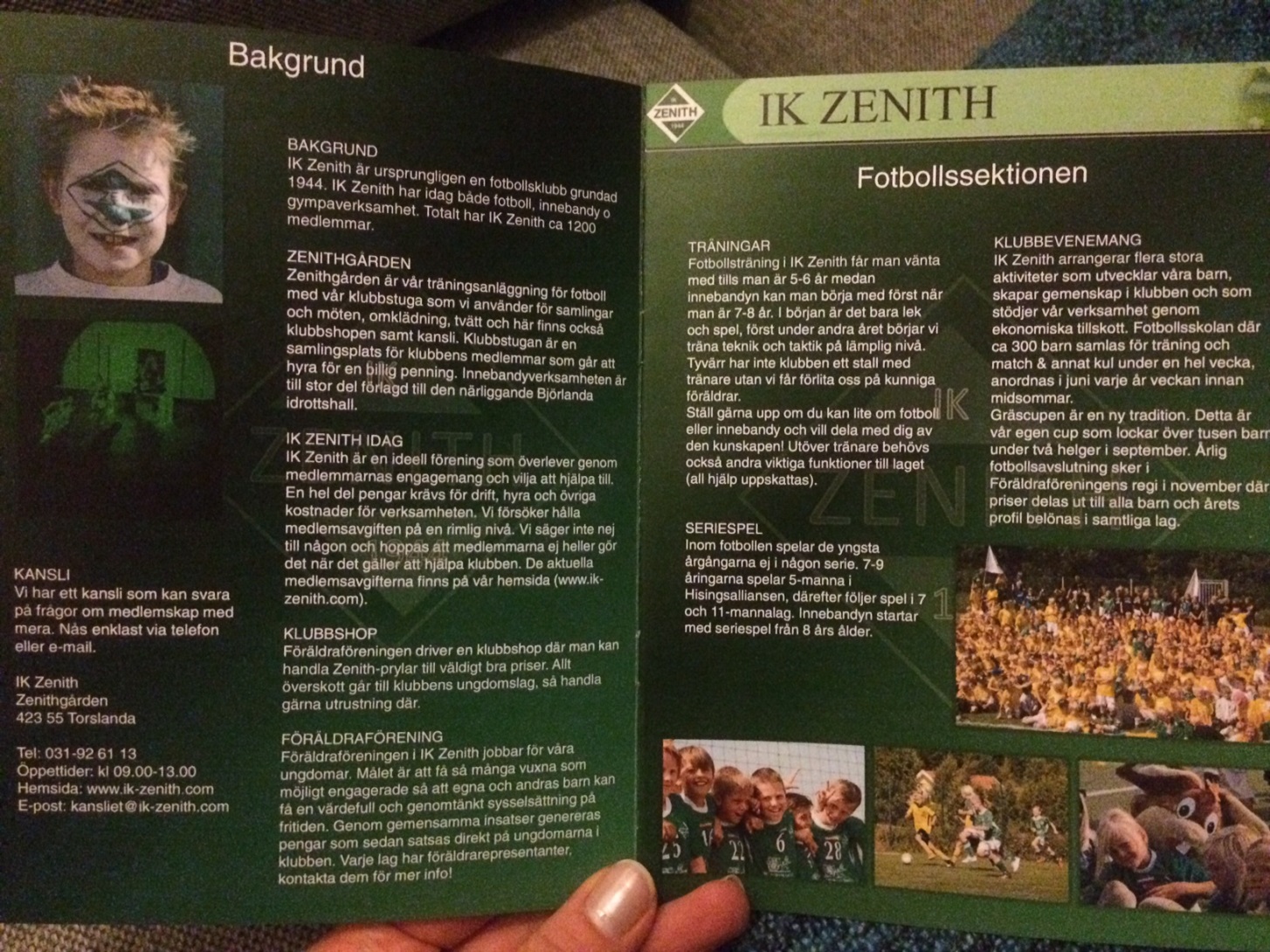 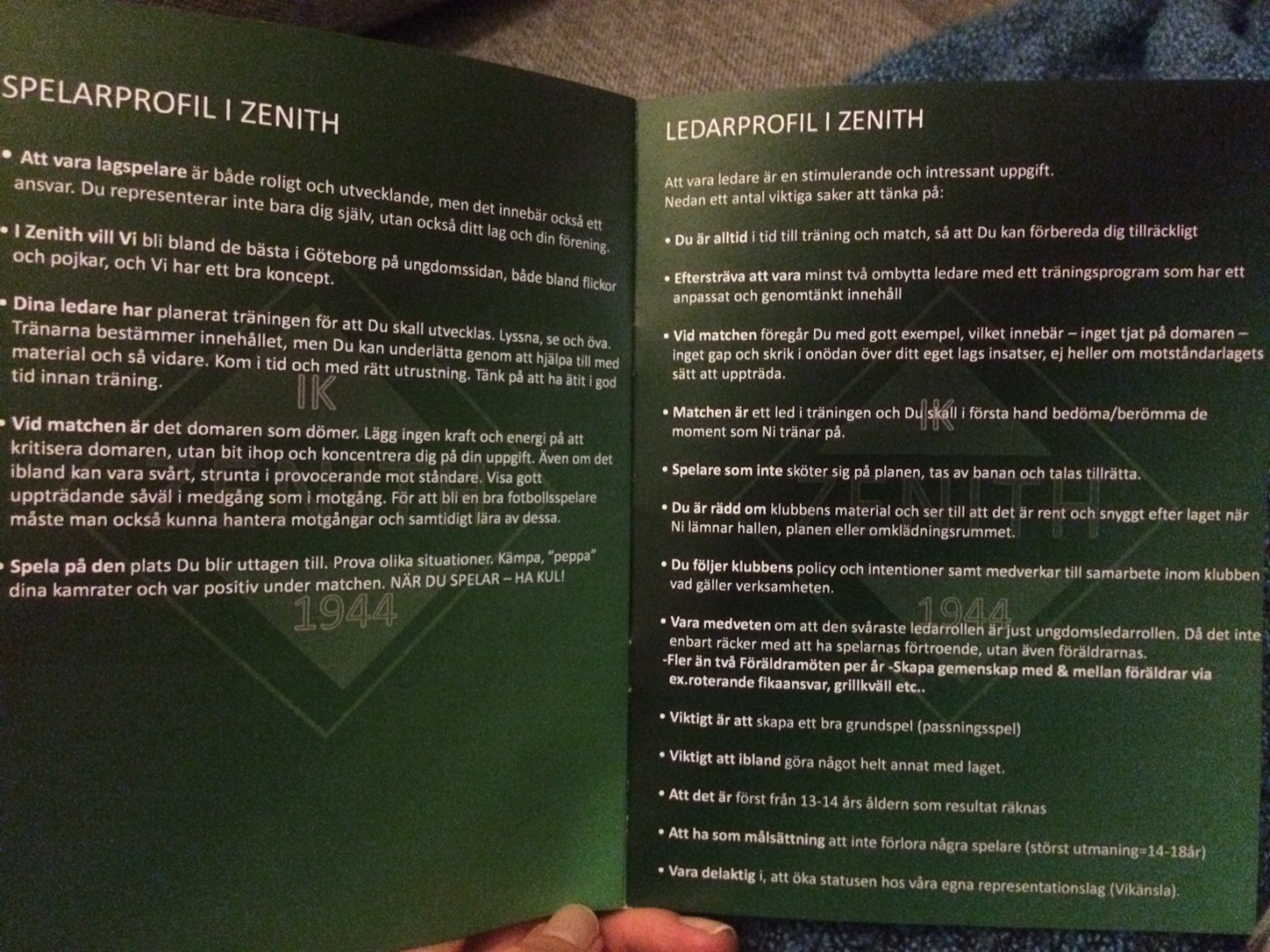 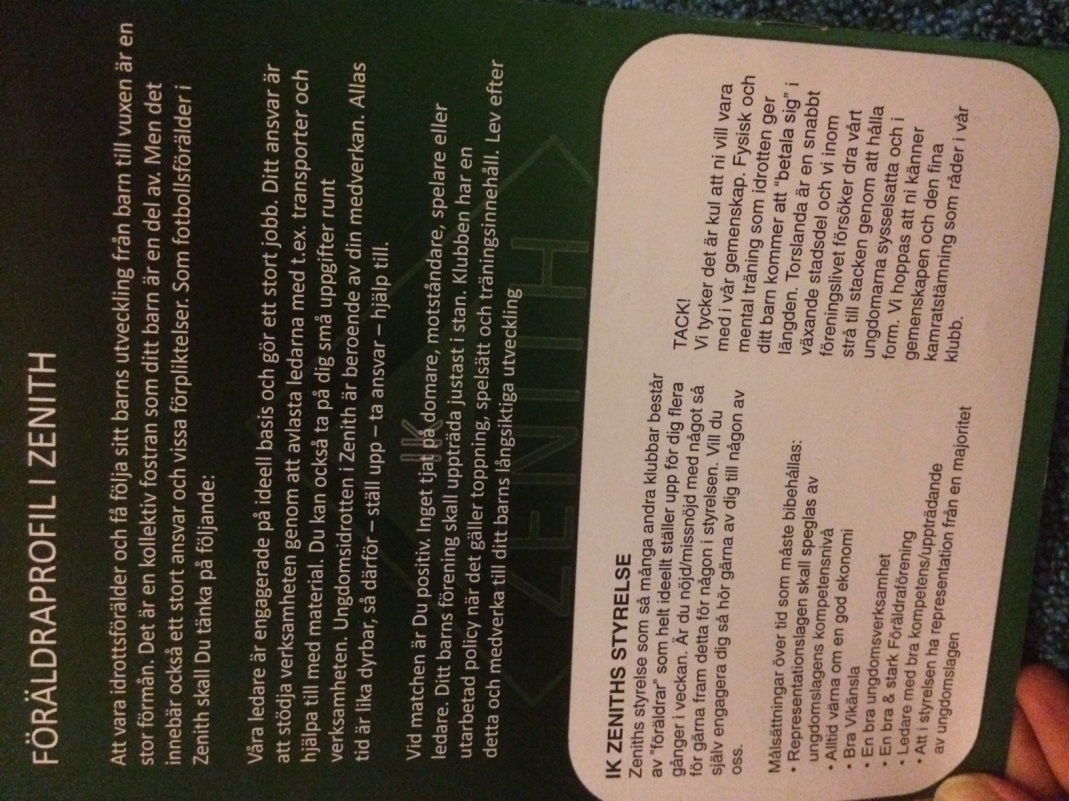 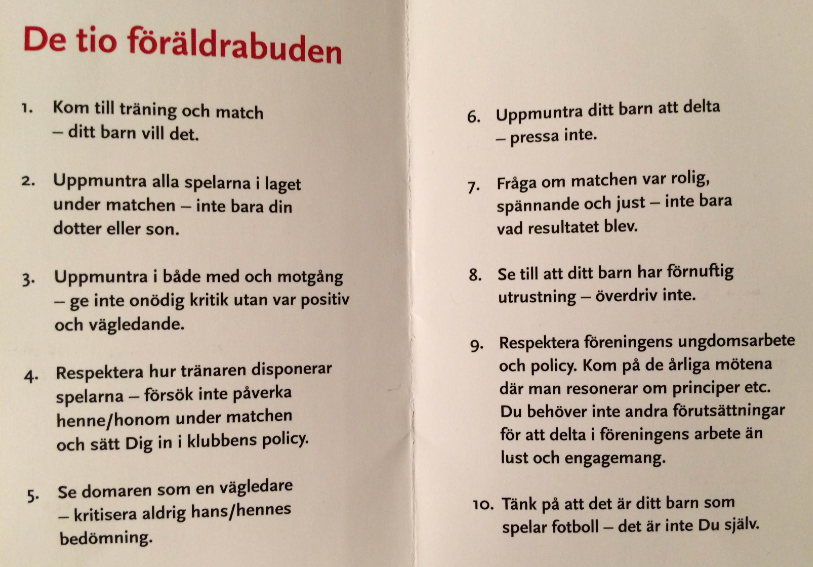 NamnFunktion ledareFöräldrarepresentantNyckelMail fr ZenithP10/F10Stina ErikssonLagledare, Träningsprogram, GräscupenmötexxPRikard AnderssonLedare, Träningsprogram, CuperxPErik AhnbergLedare, UngdomssektionsmötexPNicklas FranssonLedare, UngdomssektionsmötePPontus PerssonLedare, Materialansvarig, SjukvårdarePJohan LandgrenLedarePJohan ErikssonLedarePDaniel AldenLedarePMagnus ElovssonLedarePOla BlänningLedarexPMartin OlssonLedarePIgor AnakijoskiLedarePMikael NilssonLedarePNicklas FagerbergLedare, sjukvårdareXPSara LandgrenLedare (varvar m Johan L)PSven VerdrenghLedare, webmasterxPStefan ClaessonFikaPJennie BreitkreutzFöräldraföreingsmöte, Gräscupenmöte, Lagkassa, FikaxPJohanna HolmFöräldraföreingsmöte, Gräscupenmöte, Lagkassa, Fika
Föräldraföreingsmöte, Lagkassa, SjukvårdarexPDan-Ove MarcelindLedare, Träningsprogram, Cuper, GräscupenmötexxFDaniel KarlssonLedare, TräningsprogramFMajvor OlssonLedareFKristian SedströmLedareF